      Профилактика заболеваний сердца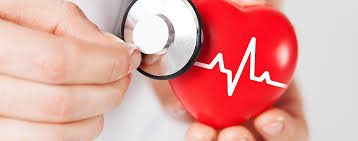  С каждым годом на планете увеличивается заболеваемость и смертность от патологии сердечно-сосудистой системы.  Болезни сердца  развиваются медленно и очень часто  имеют бессимптомное течение,  пациент  не подозревает о заболевании и не прибегает к помощи специалистов.Упущенное время при диагностике и лечении заболевания пагубно отражается на здоровье  всего организма, что может явиться причиной опасных для жизни заболеваний: мозгового  инсульта, инфаркта миокарда,  недостаточности кровообращения, нарушения ритма, ишемической болезни, сердечных пороков, почечной недостаточности   и др. Именно повышенное артериальное давление и является первопричиной таких опасных для жизни заболеваний.Ранее считалось, что болезни сердца  удел людей пожилого возраста, но на данный момент заболевание затрагивает  более молодые слои населения  (20 – 40 лет).Артериальная гипертензия широко распространена среди населения земного шара. С данной патологией сталкивается почти половина взрослых, а среди людей пенсионного возраста до 65 процентов.  	Под артериальной гипертензией понимают неоднократное повышение артериального давления от уровня 140 на 90 мм.рт.ст и выше. На ранних стадиях пациенты с повышенным артериальным давлением отмечают: головокружение, боль в затылке, носовое кровотечение, одышку, слабость, шум в ушах. К факторам, предрасполагающим развитие артериальной гипертензии и усугубляющим её течение, относят курение, избыточный вес, малоподвижный образ жизни, неправильное питание (избыток в пище углеводов, жиров, соли). При артериальной гипертензии повреждаются кровеносные сосуды  всего  организма,  что приводит к образованию тромбов, которые  ухудшают  кровообращение жизненно важных органов: сердца, мозга, почек, глаз.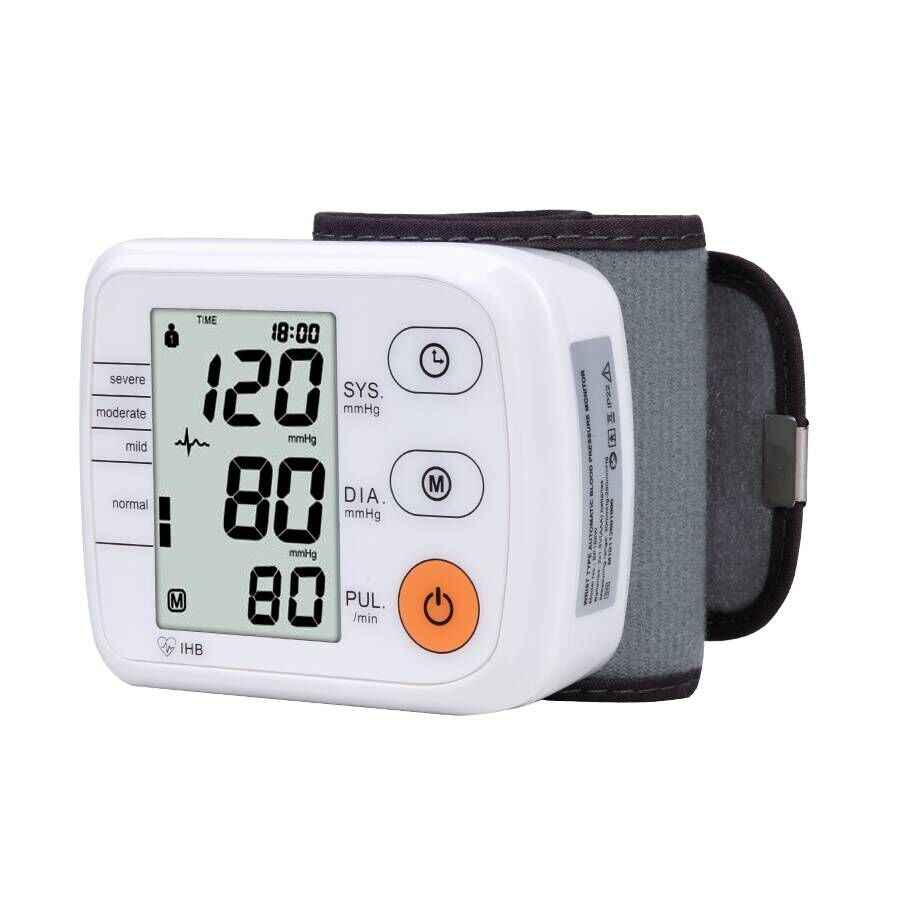 В соответствии с европейскими и национальными рекомендациями целевыми считаются цифры систолического и диастолического давления от 120 на 80 – до 140 на 90 мм.рт.ст.     Термина «рабочее давление» в медицинской практике не существует, хотя многие пациенты утверждают, что хорошо переносят повышение давления и привыкли к нему. Следует знать, что  повышенное артериальное давление требует пожизненного медикаментозного лечения и ответственного подхода к выполнению назначений специалиста. Отказ от приёма препаратов снижающих давление приведёт пациента к смертельно опасным осложнениям (гипертоническому  кризу, инфаркту, инсульту, риску внезапной смерти).   Скачок артериального давления может быть при любой степени артериальной гипертензии.По данным статистики, не менее 90 процентов всех сердечно – сосудистых катастроф происходит на фоне гипертонического криза. Гипертонический криз может длиться от нескольких часов до нескольких суток.  Гипертонический криз провоцируют: отказ от лечения АГ, своевольная отмена медикаментов или уменьшение их дозы, стрессовые ситуации, переутомление, резкое изменение погодных условий.К симптомам  гипертонического криза относят:  головокружение, давящая головная боль,  тошнота или рвота, чрезмерная потливость, покраснение кожных покровов, мелькание «мушек» перед глазами, затуманивание зрения, возбуждение или сонливость, перебои в работе сердца, учащение мочеиспускание, одышка. По утверждению специалистов, гипертонические кризы, представляют прямую угрозу для жизни пациента и всегда требуют оказания неотложной медицинской помощи, в ряде случаев экстренной госпитализации. В настоящее время имеется большое количество препаратов снижающих артериальное давление и препятствующих образованию тромбов в сосудах. Выбор препарата осуществляется с учётом уровня повышения артериального давления, наличия других заболеваний, факторов риска, возможного взаимодействия с другими лекарствами, наличием противопоказаний к назначению данного препарата.К немедикаментозным методам лечения артериальной гипертензии относят меры направленные на борьбу с факторами риска.                                                  Рекомендации специалистов:1.отдавать предпочтение овощам, фруктам, крупам, нежирным молочным продуктам, рыбе,  исключить жареное и солёное;2. нормализовать сон и не допускать затяжных стрессов;3. бросить курить, привести свой вес в норму, больше двигаться.Специалисты напоминают, регулярная дозированная физическая нагрузка – ходьба, бег, езда на велосипеде, плавание, танцы – улучшает углеводный и липидный обмен, снижает уровень давления. ПОМНИТЕ. Ни в коем случае, как бы хорошо ни чувствовал себя пациент с гипертонией, нельзя самовольно прерывать назначенное врачом лечение или изменять его схему.                                                       Зависимость от курения –  это  болезнь                 Табак – в своём составе содержит ядовитый  алколоид – никотин, около 4 тысяч химических соединений и несколько сотен ядовитых веществ,  60 из которых вызывают онкологические заболевания.  Никотин – вещество  вызывающее наркотическую зависимость, которая характеризуется  непреодолимой тягой  к употреблению новой его порции (после 5-й выкуренной сигареты  в 90% случаев развивается никотиновая зависимость).  Смертельная доза никотина составляет 80-120 мг, которая содержится  в одной сигарете. При выкуривании одной сигареты в организм поступает  до 4 мг  яда, при выкуривании 20 – 25 сигарет в день в организм поступает  смертельная доза.  	 Вероятность возникновения опухоли (в том или ином органе) у курящего человека сопряжена с  возрастом -  в котором начато  курение;  количеством  выкуренных в день сигарет;  стажем  курения в годах. От токсических веществ, содержащихся  в  табачном дыму, страдают все органы и системы человеческого организма, в первую очередь  страдают органы дыхания – лёгкие, бронхи, далее сердечно – сосудистая, половая, иммунная система, желудочно – кишечный тракт. Цена курения для курящего человека – разрушенное  здоровье,  короткая жизнь (на 15 – 20 лет),  ранняя смерть от сопутствующих заболеваний. Цена курения для живущих рядом людей – увеличение случаев заболевания раком лёгкого (риск  заболевания увеличивается при увеличении времени пребывания в накуренных помещениях), бесплодие, выкидыши,  расстройство сна, нарушение работы желудка, кишечника, повышенная раздражительность, отставание в физическом развитии, снижение иммунитета и др.  	От токсических веществ, содержащихся в табачном  дыму,  лёгкие  курильщика  страдают  в  большей степени.  В одном  кубическом сантиметре табачного дыма содержится до 600 тысяч частиц копоти и смол, которые оседают в бронхах и лёгких, затрудняя их работу и оказывая пагубное воздействие.  С увеличением  стажа  курения  снижается сопротивляемость лёгких различным инфекционным  заболеваниям, начиная с ОРЗ и заканчивая туберкулёзом (из 100  больных туберкулёзом  - 95 курили) Рак  легкого – одна из наиболее распространенных форм онкологических заболеваний, которая  характеризуется тяжелым течением и высокой смертностью  ( до 98% смертей),  пациенты  не проживают  и 5-ти лет с момента заболевания.  Самостоятельно заподозрить у себя рак легких на ранних стадиях практически  невозможно, так как  заболевание начинается бессимптомно, а по мере развития патологического процесса отмечается: сильный кашель, кровохарканье, боли в грудной клетке. В такой ситуации помочь пациенту медицина уже не в силах.  Табакокурение способствует атеросклеротическим поражениям сосудов  головного  мозга, сердца, верхних и нижних конечностей, что может привести курильщика  к  инсульту, инфаркту, гангрене нижних конечностей.  У длительно  курящих людей снижается работоспособность, внимание и физическая выносливость, ухудшается память, внимание, слух, растёт утомляемость, увеличивается число совершаемых ошибок. Курение  в общественных местах – это не личное дело курильщика, это общественное зло, действию которого подвергаются окружающие люди. Дым от зажжённой сигареты, содержит в 50 раз больше канцерогенных веществ, в 2 раза больше смол и никотина, чем дым, вдыхаемый через фильтр самим курильщиком. Особенно вреден табачный дым для  маленьких детей и беременных женщин. У маленьких детей он вызывает острые и хронические заболевания среднего уха, приступы астмы у больных  и провоцирует развитие астмы у здоровых, приводит к увеличению бронхитов, пневмоний, респираторных  вирусных  инфекций.  Наиболее эффективным способом снижения опасности для здоровья  курящего человека остаётся прекращение курения. Отказ от курения длительный процесс, который требует больших усилий и желания курящего человека. Для того чтобы бросить курить, специалисты советуют:  сформировать хорошую мотивацию для отказа;  прекратить  курить  сразу; избегать ситуаций, которые провоцируют курение.    Если самостоятельно  справиться с зависимостью не удаётся, тогда следует обратиться к врачу специалисту (врачу наркологу) в медицинское учреждение.Помните, болезни вызванные курением подкрадываются незаметно, вернуть человеку здоровье трудно, а порой и невозможно. Отрицательное отношение детей к вредным привычкам (алкоголизму, табакокурению) воспитывается в семье, на примере родителей. Доброжелательность и понимание, спокойная обстановка, интересные и посильные занятия,  контроль за состоянием здоровья – основные условия для того, что бы подростки выросли достойными гражданами нашего общества. Сделайте выбор в пользу своего здоровья и здоровья окружающих  людей – затушите сигарету!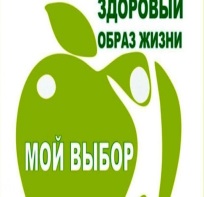 